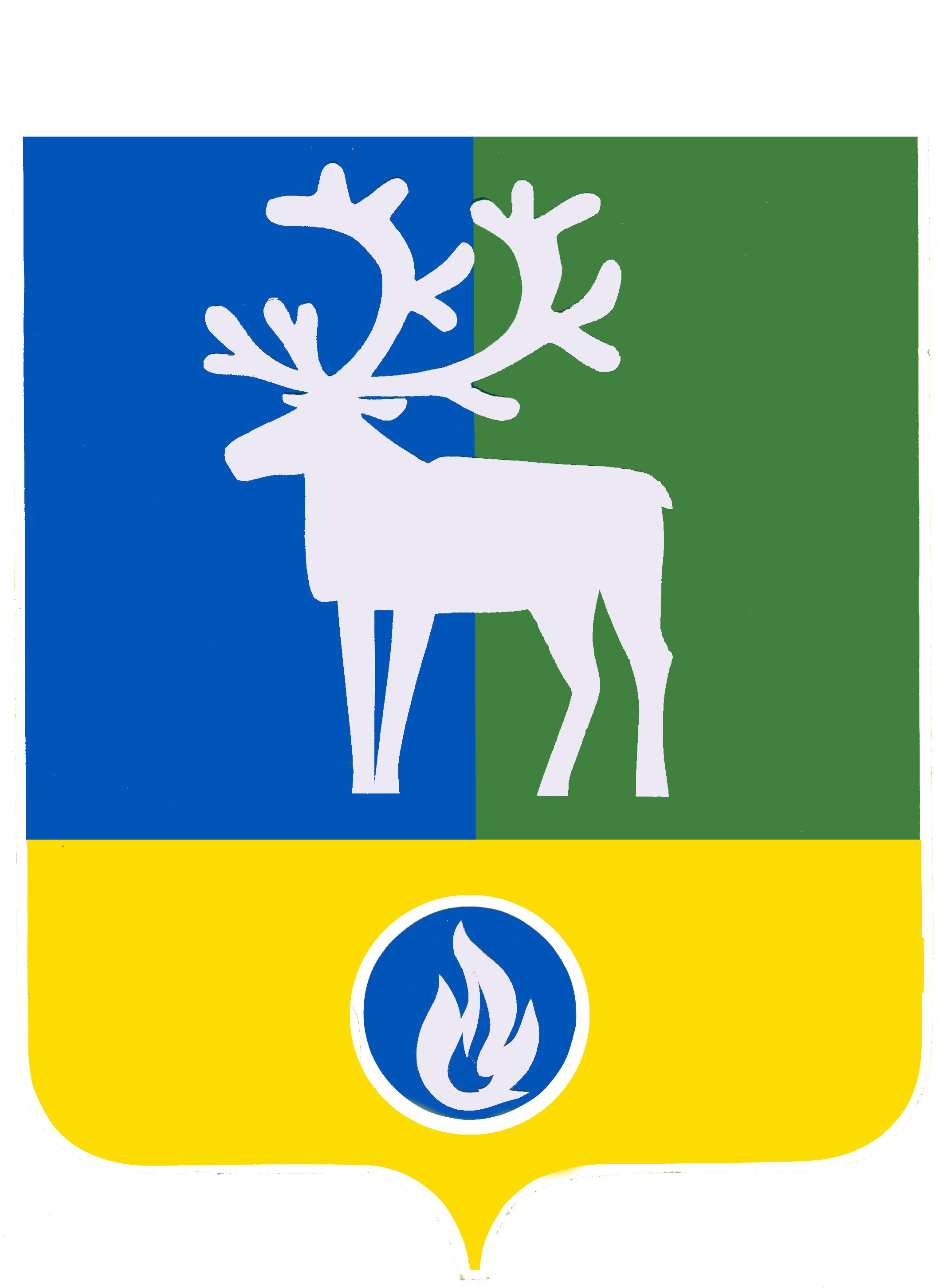 СЕЛЬСКОЕ ПОСЕЛЕНИЕ ЛЫХМАБЕЛОЯРСКИЙ РАЙОНХАНТЫ-МАНСИЙСКИЙ АВТОНОМНЫЙ ОКРУГ – ЮГРААДМИНИСТРАЦИЯ СЕЛЬСКОГО ПОСЕЛЕНИЯ ЛЫХМАпроектПОСТАНОВЛЕНИЕот  август 2022 года                                                                                                                № О внесении изменений в постановление администрации сельского поселения Лыхма от 19 июля 2013 года № 63В соответствии со статьей 3 Федерального закона от 03 декабря 2012 года N 230-ФЗ "О контроле за соответствием расходов лиц, замещающих государственные должности, и иных лиц их доходам" п о с т а н о в л я ю:Внести в постановление администрации сельского поселения Лыхма от 19 июля 2013 года N 63 "О Порядке представления муниципальными служащими администрации сельского поселения Лыхма сведений о своих расходах, а также о расходах своих супруги (супруга) и несовершеннолетних детей" (далее-постановление) следующие изменения:в преамбуле постановления слова ", постановлением Губернатора Ханты-Мансийского автономного округа - Югры от 16 апреля 2013 года N 52 "О перечне должностей государственной гражданской службы Ханты-Мансийского автономного округа - Югры, при замещении которых государственный гражданский служащий Ханты-Мансийского автономного округа - Югры обязан представлять сведения о своих расходах, а также о расходах своих супруги (супруга) и несовершеннолетних детей, и порядке их представления" исключить;подпункт 2 пункта 1 постановления признать утратившим силу.	2.  Внести в приложение 1 "Порядок представления муниципальными служащими администрации сельского поселения Лыхма сведений о своих расходах, а также о расходах своих супруги (супруга) и несовершеннолетних детей" (далее-Порядок) к постановлению следующие изменения: 	2.1  пункт 3 Порядка изложить в следующей редакции:«3. Сведения о расходах представляются муниципальными служащими до 30 апреля года, следующего за отчетным, в форме справки, утвержденной Указом Президента Российской Федерации от 23 июня 2014 года № 460 «Об утверждении формы справки о доходах, расходах, об имуществе и обязательствах имущественного характера и внесении изменений в некоторые акты Президента Российской Федерации, заполненной с использованием специального программного обеспечения «Справки БК».».2.2 в пункте 4 Порядка слова «в подразделение государственного  органа Ханты-Мансийского автономного округа – Югры, осуществляющее контроль за расходами» заменить словами «в администрацию сельского поселения Лыхма».пункт 5 Порядка признать утратившим силу.2.4 пункт 8 Порядка изложить в следующей редакции:«8. Сведения о расходах приобщаются к личным делам муниципальных служащих.»3. Опубликовать настоящее постановление в бюллетене «Официальный вестник сельского поселения Лыхма».4. Настоящее постановление вступает в силу после его официального опубликования. 5. Контроль за выполнением постановления возложить на заведующего сектором организационной деятельности администрации сельского поселения Лыхма И.Ю. Юдину.Глава сельского поселения Лыхма                                                                            Н.В. Бызова                                              